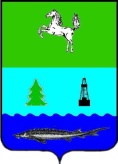 АДМИНИСТРАЦИЯ ПАРАБЕЛЬСКОГО РАЙОНАТОМСКОЙ ОБЛАСТИПОСТАНОВЛЕНИЕс. Парабельот  												№ Об утверждении Положения о предоставлении субсидии на развитие и обеспечение деятельности организаций инфраструктуры поддержки малого и среднего предпринимательстваВ  соответствии со статьей 78 Бюджетного кодекса Российской Федерации, постановлением администрации Парабельского района от 03.12.2015г. №919а «Об утверждении муниципальной программы «Содействие развитию предпринимательства  и занятости населения в Парабельском районе на 2016-2020 годы» и в целях развития инфраструктуры поддержки предпринимательства, ПОСТАНОВЛЯЮ:Утвердить Положение о предоставлении субсидии на развитие и обеспечение деятельности организаций инфраструктуры поддержки малого и среднего предпринимательства в соответствии с приложением к настоящему постановлению.Опубликовать настоящее постановление в средствах массовой информации Парабельского района и разместить на официальном Интернет-сайте муниципального образования «Парабельский район».Контроль за исполнением возложить на Первого заместителя Главы района                    Е.А. Рязанову.Глава района										А.Л. КарловТимофеева А.В.2 13 47Рассылка:Администрация - 2Рязанова Е.А. -1Финансовый отдел -1Экономический отдел -1Приложение  к постановлению администрации Парабельского района от  2017г. №Положение о предоставлении субсидии на развитие и обеспечение деятельности организаций инфраструктуры поддержки малого и среднего предпринимательстваОбщие положенияНастоящее Положение о предоставлении субсидии на развитие и обеспечение деятельности организаций инфраструктуры поддержки малого и среднего предпринимательства (далее – Положение) устанавливает порядок проведения отбора организаций инфраструктуры поддержки малого и среднего предпринимательства в целях возмещения затрат на развитие и обеспечение деятельности организаций инфраструктуры поддержки малого и среднего предпринимательства, условия и порядок предоставления субсидии, требования к отчетности, а также требования об осуществлении контроля за соблюдением условий, целей и порядка предоставления субсидий и ответственность за их нарушение.Субсидия на развитие и обеспечение деятельности организаций инфраструктуры поддержки малого и среднего предпринимательства предоставляется в целях возмещения  затрат на развитие и обеспечение деятельности организаций инфраструктуры поддержки малого и среднего предпринимательства. Главным распорядителем средств местного бюджета в рамках реализации Положения является Администрация Парабельского района. Предоставление субсидии на развитие и обеспечение деятельности организаций инфраструктуры поддержки малого и среднего предпринимательства (далее – субсидия)  осуществляется в рамках мероприятия «Развитие и обеспечение деятельности организаций инфраструктуры поддержки малого и среднего предпринимательства» муниципальной программы «Содействие развитию предпринимательства  и занятости населения в Парабельском районе на 2016-2020 годы» в пределах лимитов бюджетных обязательств в соответствии с Решением Думы Парабельского района о бюджете муниципального образования «Парабельский район» на соответствующий год.Субсидия предоставляется на возмещение затрат на развитие и обеспечение деятельности организаций инфраструктуры поддержки малого и среднего предпринимательства по следующим направлениям: приобретение и ремонт компьютерной и офисной техники, программного обеспечения, аналитических систем; приобретение офисной мебели; приобретение, обновление и сопровождение справочных правовых систем;оплату коммунальных услуг, услуг связи, охранных услуг;  оплату услуг по повышению квалификации работников организаций инфраструктуры поддержки малого и среднего предпринимательства.Предоставление субсидии осуществляется путем проведения отбора организаций инфраструктуры поддержки малого и среднего предпринимательства (далее – отбор).Решение о проведении отбора принимается Главой Парабельского района в форме распоряжения Администрации Парабельского района.Процедуру отбора осуществляет комиссия по проведению отборов субъектов предпринимательства и организаций, образующих инфраструктуру поддержки предпринимательства, в целях предоставления субсидий в рамках реализации муниципальной программы «Содействие развитию предпринимательства и занятости в Парабельском районе на 2016-2020 годы», состав которой утвержден постановлением Администрации Парабельского района (далее – Комиссия).Организатором отбора является экономический отдел Администрации Парабельского района (далее – организатор отбора), который выполняет следующие функции:готовит проект повестки заседания Комиссии;уведомляет членов Комиссии  о проведении заседания Комиссии (не позднее, чем за два дня до даты проведения заседания), готовит проект повестки заседания Комиссии и материалы (информацию);размещает информацию о проведении отбора путем публикации в местных средствах массовой информации и в сети Интернет на официальном информационном сервере Администрации Парабельского района по адресу:  http://www.parabel.tomsk.ru;осуществляет прием заявок на участие в отборе (далее - заявки);обеспечивает хранение поступивших заявок;предоставляет разъяснения по вопросам проведения отбора;обеспечивает исполнение решений Комиссии;выполняет иные функции, определенные настоящим Положением.Порядок проведения отбораОбъявление о проведении отбора размещается организатором отбора в сети Интернет на официальном информационном сервере Администрации Парабельского района по адресу: http://www.parabel.tomsk.ru и в местных средствах массовой информации.Объявление о проведении отбора должно содержать следующую информацию:дату и время начала и окончания приема заявок (срок приема заявок не менее 10 календарных дней со дня размещения объявления о проведении отбора);общая сумма субсидии, подлежащая распределению; адрес местонахождения организатора отбора для отправки заявок по почте;адрес местонахождения организатора отбора для подачи заявок лично;контактные телефоны организатора отбора;адрес электронной почты организатора отбора;требования к участникам отбора.Одновременно с объявлением о проведении отбора в сети Интернет по адресу, указанным в пункте 10 настоящего Положения, организатором отбора размещается настоящее Положение.Участник отбора - организация инфраструктуры поддержки малого и среднего предпринимательства - юридическое лицо (за исключением государственных (муниципальных) учреждений) (далее – участник отбора), соответствующее следующим критериям:зарегистрировано и осуществляет свою деятельность на территории Парабельского района;включено в реестр организаций, образующих инфраструктуру поддержки субъектов малого и среднего предпринимательства Томской области в соответствии с Распоряжением Департамента промышленности и развития предпринимательства Томской области от 21 октября 2014 года № 32-р «О Реестре организаций, образующих инфраструктуру поддержки субъектов малого и среднего предпринимательства Томской области»;не находится в процессе реорганизации, ликвидации, банкротства и не имеет ограничения на осуществление хозяйственной деятельности в состоянии реорганизации, ликвидации в процедуре, применяемой в деле о банкротстве, конкурсном производстве;не является иностранным юридическим лицом, а также российским юридическим лицом, в уставном (складочном) капитале которого доля участия иностранных юридических лиц, местом регистрации которых является государство или территория, включенные в утверждаемый Министерством финансов Российской Федерации перечень государств и территорий, предоставляющих льготный налоговый режим налогообложения и (или) не предусматривающих раскрытия и предоставления информации при проведении финансовых операций (офшорные зоны) в отношении такого юридического лица, в совокупности превышает 50 процентов;не имеюеет просроченную задолженность по налоговым и иным обязательным платежам в бюджетную систему и во внебюджетные фонды Российской Федерации;не получает средства из местного бюджета в соответствии с иными муниципальными правовыми актами на возмещение затрат на развитие и обеспечение деятельности организаций инфраструктуры поддержки малого и среднего предпринимательства.В состав заявки входит:заявление по форме согласно приложению 1 к настоящему Положению;основные финансово-экономические показатели по форме согласно приложению 2 к настоящему Положению;смету расходов на предоставление субсидии на развитие и обеспечение деятельности организаций инфраструктуры поддержки малого и среднего предпринимательства по форме согласно приложению 3 к настоящему Положению;заверенные участником отбора копии:- свидетельства о государственной регистрации юридического лица; - выписки из Единого государственного реестра юридических лиц, выданной не ранее трех месяцев на момент предоставления в конкурсную комиссию;документы, подтверждающие отсутствие задолженностей по уплате налогов и иных обязательных платежей в бюджеты бюджетной системы Российской Федерации;В случае если участник отбора не представил документы, предусмотренные подпунктом 4),5) пункта 13, по собственной инициативе, организатор отбора посредством межведомственного запроса, в том числе в электронной форме с использованием единой системы межведомственного электронного взаимодействия и региональной системы межведомственного электронного взаимодействия Томской области, запрашивает и получает от налогового органа сведения о государственной регистрации юридического лица/индивидуального предпринимателя, выписку из ЕГРИП, ЕГРЮЛ, сведения о наличии (отсутствии) у участника отбора просроченной задолженности по налоговым и иным обязательным платежам в бюджетную систему Российской Федерации.Оформление и подача заявки:участник отбора готовит один экземпляр оригиналов документов, входящих в состав заявки, в соответствии с требованиями пункта 13 настоящего Положения;заявка должна быть сброшюрована в папку, страницы которой пронумерованы, прошиты и скреплены печатью участника отбора. Последовательность размещения документов в заявке должна соответствовать последовательности, определенной в пункте 13 настоящего Положения. Первым листом заявки должно быть оглавление с указанием наименований документов, содержащихся в заявке, и номеров страниц, на которых находятся указанные документы;заявка подается участником отбора (или его представителем) по адресу организатора отбора или направляется по почте; при принятии конверта организатор отбора выдает расписку в получении заявки лицу, доставившему конверт;конверты, поступившие после окончания срока подачи заявок, подлежат возврату по указанному на конверте адресу с указанием даты и времени поступления организатором отбора.Участник отбора вправе отозвать поданную заявку до официального объявления результатов отбора. Для отзыва поданной заявки участник отбора направляет в Комиссию уведомление об отзыве заявки. По окончании срока приема заявок назначается заседание Комиссии по рассмотрению поступивших заявок, но не позднее 30 календарных дней с даты окончания приема заявок.Порядок рассмотрения поступивших заявок:председатель Комиссии объявляет о поступивших заявках в порядке их поступления от участников отбора;члены Комиссии рассматривают поступившие заявки на соответствие требованиям:- к участникам отбора (в соответствии с пунктом 12 настоящего Положения);- к составу и оформлению поступивших заявок (в соответствии с пунктами 13, 15 настоящего Положения);по результатам рассмотрения поступивших заявок Комиссией принимается решение о принятии/отклонении поступивших заявок к субсидированию;итогом заседания Комиссии является составление протокола с указанием:- наименования участников отбора, подавших заявки;- соответствие поступивших заявок требованиям пунктов 12,13,15 настоящего Положения;- решение Комиссии о принятии/ отклонении поступивших заявок к субсидированию.Результаты отбора:При поступлении на отбор одной заявки отбор считается не состоявшимся. При соответствии единственного участника отбора требованиям пункта 12 настоящего Положения и предоставленной заявки требованиям пунктов 13,15 настоящего Положения по результатам заседания Комиссии с единственным участником отбора заключается договор о предоставлении субсидии. При поступлении двух и более заявок отбор считается состоявшимся. При соответствии участников отбора требованиям пункта 12 настоящего Положения и предоставленных заявок требованиям пунктов 13,15 настоящего Положения по результатам заседания Комиссии, заявки считаются прошедшими процедуру отбора. Заявки, прошедшие процедуру отбора, подлежат субсидированию пропорционально понесенным затратам в отчетном периоде в пределах лимитов бюджетных обязательств в соответствии с Решением Думы Парабельского района о бюджете муниципального образования «Парабельский район» на соответствующий год.Случаи отклонения поступивших заявок: несоответствие участника отбора требованиям пункта 12 настоящего Положения;несоответствие поданной заявки требованиям пунктов 13,15 настоящего Положения;выявление недостоверных сведений в поданной заявке.Протокол заседания Комиссии подписывает председатель и секретарь конкурсной комиссии. На основании протокола издается постановление администрации Парабельского района об определении получателя субсидии.По итогам заседания Комиссии участникам отбора направляется письменное уведомление о результатах решения Комиссии в течение 3 рабочих дней (с даты проведения заседания Комиссии).Получателем субсидии признается участник отбора, прошедший процедуру отбора (далее – получатель субсидии). Условия и порядок предоставления субсидийУсловия предоставления субсидий:участник отбора признан получателем субсидии на основании постановления администрации Парабельского района об определении получателя субсидии;получателем субсидии  открыт расчетный счет в учреждениях Центрального банка Российской Федерации или кредитных организациях;получателем субсидии представлены документы, подтверждающие понесенные затраты на развитие и обеспечение деятельности организаций инфраструктуры поддержки малого и среднего предпринимательства (договор купли-продажи, акт приема-передачи, счет, платежное поручение, счет-фактура, товарная накладная, товарно-кассовые чеки).С получателем субсидии заключается договор о предоставлении субсидии по форме, установленной приказом ОУФ - Финансовым отделом Администрации Парабельского района  от 24.03.2017 г. №12 «Об утверждении Типовых форм соглашений (договоров) о предоставлении из бюджета муниципального образования «Парабельский район» субсидий юридическим лицам (за исключением муниципальных учреждений), индивидуальным предпринимателям, физическим лицам – производителям товаров, работ, услуг».Договор о предоставлении субсидии заключается с получателем субсидии в течение 10 рабочих дней с момента определения получателя субсидии.Договор о предоставлении субсидии содержит в том числе следующие обязательные положения:- объем предоставляемой субсидии;- цель предоставления субсидии в соответствии с пунктом 2 настоящего Положения;- порядок перечисления субсидии на счет получателя субсидии, открытый в кредитной организации;- сроки и форму представления отчетов о выполнении основных финансово-экономических показателей;- согласие получателя субсидии на осуществление Администрацией Парабельского района и органом муниципального финансового контроля обязательных проверок соблюдения получателем субсидии условий, цели и порядка ее предоставления; - случаи и порядок возврата субсидии при нарушении получателем субсидии условий предоставления субсидии, недостижения основных финансово-экономических показателей.Субсидия предоставляется получателю субсидии на период действия договора о предоставлении субсидии в пределах лимитов бюджетных обязательств в соответствии с Решением Думы Парабельского района о бюджете муниципального образования «Парабельский район» на соответствующий год. Для перечисления субсидии получатель субсидии предоставляет в экономический отдел администрации Парабельского района:- справку-расчет на предоставление субсидии на развитие и обеспечение деятельности организаций инфраструктуры поддержки малого и среднего предпринимательства (по форме согласно приложению 4 к настоящему Положению) в двух экземплярах;- копии отчетных документов, подтверждающих понесенные затраты (договор купли-продажи, акт приема-передачи, счет, платежное поручение, счет-фактура, товарная накладная, товарно-кассовые чеки).Экономический отдел администрации Парабельского района осуществляет проверку поступивших документов в течение 5 рабочих дней и готовит проект распоряжения администрации Парабельского района о перечислении субсидии. Один экземпляр справки-расчета причитающихся субсидий после проверки возвращается получателю субсидий. Субсидия перечисляется администрацией Парабельского района на расчетный счет получателя субсидии не позднее десятого рабочего дня с момента предоставления справки-расчета.Получатель  субсидии до 5 числа месяца, следующего за истекшим кварталом, предоставляет в экономический отдел отчет о реализации основных финансово-экономических показателей по форме согласно приложению 5 к настоящему Положению. Контроль за достоверностью представляемых отчетов получателем субсидии обеспечивает экономический отдел администрации Парабельского района.В случае нарушения получателем субсидии условий предоставления субсидии Получатель субсидии обязан осуществить возврат средств субсидии в полном объеме в бюджет Парабельского района не позднее 5 (пяти) банковских дней с момента получения уведомления о возврате средств субсидии. В случае недостижения  получателем субсидии основных финансово-экономических показателей получатель субсидии обязан осуществить возврат субсидии в размере, пропорциональном отклонению значений показателей результативности, но не более 10 процентов размера субсидии за каждое недостигнутое значение показателя.Главный распорядитель бюджетных средств (администрация Парабельского района) и орган муниципального финансового контроля (контрольно-счетный орган ревизионная комиссия муниципального образования «Парабельский район») осуществляют обязательную проверку соблюдения условий, целей и порядка предоставления субсидий их получателям.Неиспользованные в текущем финансовом году остатки субсидий остаются на  едином счете бюджета Парабельского района.Заместитель главы района – Управляющий делами							А.А. КостаревПриложение 1 к Положению о предоставлении субсидии на развитие и обеспечение деятельности организаций инфраструктуры поддержки малого и среднего предпринимательстваВ комиссию по проведению отборов субъектов предпринимательства и организаций, образующих инфраструктуру поддержки предпринимательства, в целях предоставления субсидий в рамках реализации муниципальной программы «Содействие развитию предпринимательства и занятости в Парабельском районе на 2016-2020 годы»ЗАЯВЛЕНИЕ_____________________________________________________________________________(Полное наименование юридического лица)_____________________________________________________________________________Юридический адрес  ___________________________________________________________Фактический адрес  ____________________________________________________________Краткое описание деятельности участника _____________________________________________________________________________________________________________________Идентификационный номер налогоплательщика (ИНН) _____________________________Государственный регистрационный номер записи о государственной регистрации юридического лица    ________________________Код Общероссийского классификатора видов экономической деятельности (ОКВЭД) _______________________Контактные телефоны: рабочий__________________ сотовый _______________________Факс ______________________ Электронный адрес: ________________________________Банковские реквизиты ______________________________________________________________________________________________________________________________________Контактное лицо/лица _________________________________________________________Запрашиваемый размер субсидии всего __________________рублей     в том числе на возмещение расходов по статьям:_______________________________рублей_______________________________рублей_______________________________рублей          Настоящим гарантирую, что вся информация, предоставленная в заявке на участие в отборе, достоверна, а также подтверждаю свое согласие с порядком проведения отбора, а также размещением описания заявки на официальном информационном сервере администрации Парабельского района.Настоящим выражаю согласие на передачу и обработку моих персональных данных в соответствии с законодательством Российской Федерации.Руководитель юридического лица  ________________________ /____________________/М.П.   								«____» __________________ 20__ годПриложение 2 к Положению о предоставлении субсидии на развитие и обеспечение деятельности организаций инфраструктуры поддержки малого и среднего предпринимательстваВ комиссию по проведению отборов субъектов предпринимательства и организаций, образующих инфраструктуру поддержки предпринимательства, в целях предоставления субсидий в рамках реализации муниципальной программы «Содействие развитию предпринимательства и занятости в Парабельском районе на 2016-2020 годы»Основные финансово-экономические показателиорганизации инфраструктуры поддержки малого и среднего предпринимательства    Наименование  юридического лица    _____________________________________________Руководитель юридического лица ___________________________ /Ф.И.О./М.П."____" ____________ 20__ годПриложение 3 к Положению о предоставлении субсидии на развитие и обеспечение деятельности организаций инфраструктуры поддержки малого и среднего предпринимательстваВ комиссию по проведению отборов субъектов предпринимательства и организаций, образующих инфраструктуру поддержки предпринимательства, в целях предоставления субсидий в рамках реализации муниципальной программы «Содействие развитию предпринимательства и занятости в Парабельском районе на 2016-2020 годы»Смета расходовна предоставление субсидии на развитие и обеспечение деятельности организаций инфраструктуры поддержки малого и среднего предпринимательстваРуководитель юридического лица ___________________________ /Ф.И.О./М.П."____" ____________ 20__ годПриложение 4 к Положению о предоставлении субсидии на развитие и обеспечение деятельности организаций инфраструктуры поддержки малого и среднего предпринимательстваСправка - расчет на предоставление субсидии на развитие и обеспечение деятельности организаций инфраструктуры поддержки малого и среднего предпринимательстваза период с _________ 20__ г. по ________ 20__ г.по договору о предоставлении субсидии от «   »______20__г. №____* заполняется экономическим отделом, в пределах лимитов бюджетных обязательств в соответствии с Решением Думы Парабельского района о бюджете муниципального образования «Парабельский район» на соответствующий год. Руководитель юридического лица ___________________________ /Ф.И.О./М.П.    Согласовано: Руководитель экономического отдела Администрации Парабельского района                  _______________________ (Ф.И.О.)Приложение 5 к Положению о предоставлении субсидии на развитие и обеспечение деятельности организаций инфраструктуры поддержки малого и среднего предпринимательстваОтчет о выполнении основных финансово-экономических показателей   Наименование      юридического     лица      ______________________________________за ___________________ год(период)Производимая продукция (работы, услуги) ___________________________________________________________________________ДИНАМИКА ОСНОВНЫХ ПОКАЗАТЕЛЕЙРуководитель юридического лица ___________________________ /Ф.И.О./М.П."____" ____________ 20__ год№
ппПоказатели __ квартал
20__ года__ квартал
20__ года__ квартал
20__ года__ квартал
20__ года1Количество субъектов малого и среднего предпринимательства, воспользовавшихся услугами организации инфраструктуры поддержки малого и среднего предпринимательства № п/пНаименование статьи затратСумма субсидии, рублей12..№ п/пНаименование статьи затратОбъем причитающейся субсидии, рублейСубсидия к выплате, рублей*№ п/пНаименование статьи затратОбъем причитающейся субсидии, рублейСубсидия к выплате, рублей*№Показатели проекта ед. изм.ПланируемыепоказателиФактическиепоказатели 1.Количество субъектов малого и среднего предпринимательства, воспользовавшихся услугами организации инфраструктуры поддержки малого и среднего предпринимательства